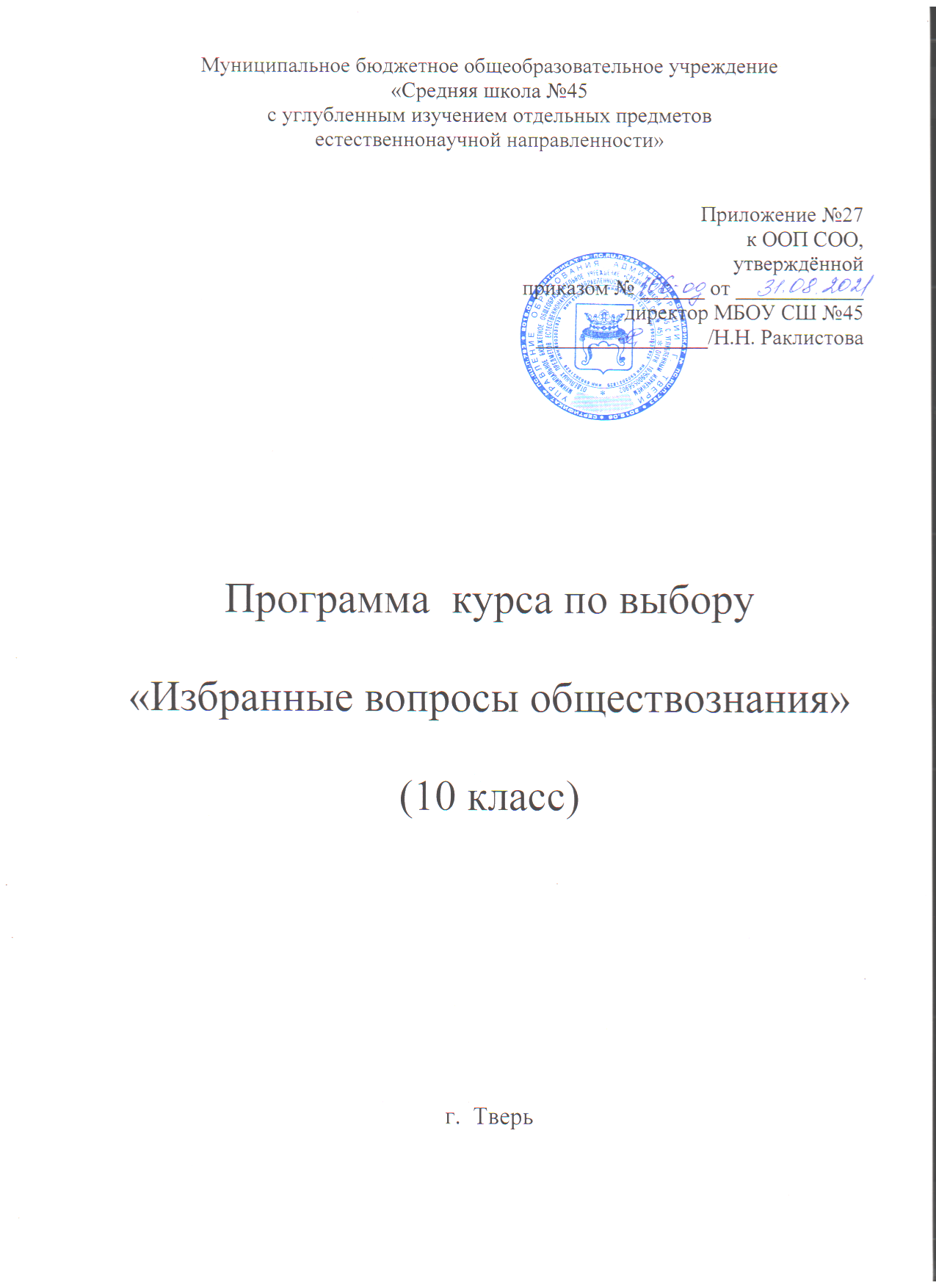           1. Планируемые достижения освоения учебного предмета      Предлагаемый  курс по выбору  должен помочь учащимся в приобретении учащимися опыта познавательной и практической    деятельности, в который войдут:- работа с источниками социальной информации, с использованием современных средств коммуникации (включая ресурсы Интернета),- критическое осмысление актуальной социальной информации, поступающей из разных источников, формулирование на этой основе собственных заключений и оценочных суждений; 
- решение познавательных и практических задач, отражающих типичные социальные ситуации; 
- анализ современных общественных явлений и событий; 
- аргументированная защита своей позиции, оппонирование иному мнению через участие в дискуссиях о современных социальных проблемах;- успешно сдать единый государственный экзамен обществознанию.        Уровень подготовки учащихся предусматривается формирование у учащихся общеучебных умений и навыков, универсальных способов деятельности и ключевых компетенций.       В этом направлении приоритетами для учебного предмета «Обществознание» на этапе среднего (полного) общего образования являются: - определение сущностных характеристик изучаемого объекта; самостоятельный выбор критериев для сравнения, сопоставления, оценки и классификации объектов; - использование элементов причинно-следственного и структурно-функционального анализа; 
- исследование реальных связей и зависимостей; - умение развёрнуто обосновывать суждение, давать определения, проводить доказательства (в том числе от противного); - объяснение изученных положений на самостоятельно подобранных конкретных примерах; 
- поиск нужной информации по заданной теме в источниках различного типа и извлечение необходимой информации из источников, созданных в различных знаковых системах (текст, таблица, график, диаграмма, аудиовизуальный ряд и др.); - отделение основной информации от второстепенной, критическое оценивание достоверности полученной информации; - передача содержания информации адекватно поставленной цели (сжато, полно, выборочно); 
- перевод информации из одной знаковой системы в другую (из текста в таблицу, аудиовизуального ряда в текст и др.), выбор знаковых систем адекватно познавательной и коммуникативной ситуации;- выбор вида чтения в соответствии с поставленной целью (ознакомительное, просмотровое, поисковое и др.); - уверенная работа с текстами различных стилей, понимание их специфики; адекватное восприятие языка средств массовой информации;  владение навыками редактирования текста; - самостоятельное создание алгоритмов познавательной деятельности для решения задач творческого и поискового характера; - участие в проектной деятельности, в организации и проведении учебно-исследовательской работы: выдвижение гипотез, осуществление их проверки, владение приёмами исследовательской деятельности, элементарными умениями прогноза (умение отвечать на вопрос: «Что произойдёт, если…»); - формулирование полученных результатов; - создание собственных произведений, идеальных моделей социальных объектов, процессов, явлений, в том числе с использованием мультимедийных технологий, реализация оригинального замысла, использование разнообразных (в том числе художественных) средств, умение импровизировать; - пользование мультимедийными ресурсами и компьютерными технологиями для обработки, передачи, систематизации информации, создания баз данных, презентации результатов познавательной и практической деятельности; - владение основными видами публичных выступлений (высказывание, монолог, дискуссия, полемика), следование этическим нормам и правилам ведения диалога (диспута);Курс дает возможность вести работу по формированию устойчивого познавательного интереса к правоведению, стремления к творчеству, также по формированию следующих   умений:
умения выделять основные права граждан, определять какие из них нарушены в конкретной ситуации;умения сравнивать нормативные акты субъектов федерации, определять сходство, различия и противоречия федеральным актам;умения давать самостоятельную оценку;умения работать с основными статьями Конституции РФ и другими нормативно-правовыми актами;умения проводить социологический опрос, анализировать полученную информацию, обобщать и делать выводы;умения анализировать нормативные акты;умения определять функции органов государственной власти;умения прогнозировать результат конституционных изменений;умения дискутировать, отстаивать свои взглядыумения использовать дополнительную литературу при подготовке к семинарам, дискуссиям, диспутам;умения применять в ответе и написании творческих работ соответствующую терминологию;умения ссылаться при ответе на источники права или дополнительную литературу, исторические документы, факты и современные политические события и процессы;использовать для решения задач познавательного характера источники права;работать в группах, распределять обязанности, выступать от имени группы, отстаивать точку зрения группы и свою собственную.
По окончании изучения курса обучающиеся  будут знатьсуть Конституционного права;структуру основного закона страныосновные обязанности и права граждан РФ и способы их реализации;функции и полномочия органов государственной власти РФ;полномочия и особенности управления федерации и субъектов федерации;последние поправки к основному закону РФ;источники Конституционного права Российской Федерации;основные избирательные системы, применяемые в РФ при проведении выборов;порядок организации и проведения выборов и референдумов в Российской Федерации;порядок формирования, структуру и компетенцию Парламента РФ;правовой статус и полномочия депутата Государственной Думы РФ;порядок избрания и вступления в должность Президента РФ, полномочия и обязанности;государственные гарантии в области защиты прав граждан РФ;терминологию, соответствующую теме курса.\2. Содержание учебного  курса по выбору «Избранные вопросы обществознания» 10 класс Введение. (1 ч.) Особенности ЕГЭ по обществознанию в данном учебном году Организация и методика подготовки к ЕГЭ по обществознанию. Требования к ЕГЭ  по  обществознанию.  Знакомство  с демоверсией  по обществознанию Федерального института педагогических измерений. Кодификатор и спецификация ЕГЭ по обществознанию.  Тема 1. Общество. (4 ч.) Общество - сложная, динамично развивающаяся система. Общество и природа. Общество и культура. Сферы жизни общества, их взаимосвязь. Общественные отношения. Социальные институты. Ступени развития общества. Типология обществ. Социальные изменения. Прогресс и регресс. Глобальные проблемы человечества. Современный этап НТР. Тема 2. Человек. (4 ч.) Человек как результат биологической и социокультурной эволюции. Сущность человеческого бытия. Потребности и способности человека. Степени развития способностей. Многообразие видов деятельности человека. Общение, Труд, Игра, Учение, Творчество. Человек в системе социальных связей. Индивид, индивидуальность, личность. Социализация индивида. Социальная роль. Социальный статус человека. Свобода и ответственность личности. Тема 3. Духовная сфера общества. (2 ч.) Формы и разновидности культуры. Искусство, его виды. Культура народная, элитарная, массовая. Основные направления искусства. СМИ. Наука и образование. Мораль. Религия. Особенности современной науки. Роль науки в условиях НТР. Образование и самообразование. Основные ценности и нормы морали. Религия, ее роль в жизни общества. Мировые религии. Тема 4. Познание. (3 ч.) Познание мира. Формы познания. Виды и уровни познания. Истина и её критерии. Истина абсолютная и относительная. Проблема познаваемости мира в философии. Многообразие форм человеческого знания. Самопознание. Научное познание. Социальное познание. Науки о человеке и обществе. Решение тестовых заданий части А. Тема 5. Экономическая сфера общества. (4 ч.) Экономика: наука и хозяйство. Роль экономики в жизни общества. Факторы производства: земля, труд, капитал, предпринимательство. Издержки производства. Экономические системы: традиционная, плановая, рыночная. Многообразие рынков. Собственность и её формы. Национализация и приватизация собственности. Конкуренция. Спрос и предложение. Многообразие рынков. Рыночные отношения. Роль государства в экономике. Экономический рост. Государственный бюджет. Ценные бумаги. Деньги, их функции. Налоги, их виды и функции. Рынок труда и безработица. Инфляция. Тема 6. Социальная сфера общества. (3 ч.) Социальная система. Социальные отношения. Социальные группы (касты, сословия, классы). Социальные роли. Социальная дифференциация. Социальные нормы и социальная ответственность. Отклоняющееся поведение личности. Социальный контроль. Социальное государство. Социальная политика государства. Семья и брак как социальные институты. Психологический климат семьи. Социальный конфликт и пути его разрешения. Экстремизм. Компромисс. Толерантность. Межнациональные отношения. Национализм. Тема 7. Политическая сфера общества. (4 ч.) Политическая система. Структура политической системы; функции политической системы. Признаки, функции и формы государства. Формы государства. Политическая идеология. Гражданское общество и правовое государство. Признаки правового государства. Политический плюрализм. Многопартийность. Партийная система РФ. Структура политической власти в РФ. Государственный  аппарат. Избирательные системы. Выборы, референдум. Человек в политической жизни. Тема 8. Правовая сфера общества. (4 ч.) Право, система права. Источники права. Понятие права. Нормы права. Отрасли права. Основные понятия и нормы государственного, административного, гражданского, трудового и уголовного права в Российской Федерации. Права человека. Правовые основы семьи и брака. Правовой статус ребенка. Международная защита прав человека в условиях мирного и военного времени Конституция РФ. Основы конституционного строя Российской Федерации. Структура высшей государственной власти в РФ. Федерация и ее субъекты. Правоохранительные органы. Местное самоуправление. Тема 9. Решение заданий различных типов. (2 ч.) Основные типы заданий. Специфика заданий на сравнение, на классификацию. Задания на распределение позиций по группам и на установление соответствия. Задания на соотнесение понятий и определений; на конкретизацию. Решение задач с выбором ответа.  Тема 10. История появления Конституции. Конституции зарубежных странПонятие и юридические свойства конституции. Сущность конституции. Истоки конституционализма. Первые попытки введения конституции. Советские конституции. Основные черты Конституции РФ.Тема 11. Конституционные права и свободыПонятие и классификация конституционных прав и свобод. Юридические свойства прав и свобод. Личные и политические права. Социально-экономические права. Культурные права. Обязанности Граждан РФ.Тема 12. Федеративное устройствоРазновидности субъектов. Конституционно-правовой статус субъектов РФ. Принципы разделения властей.Тема 13. Избирательная система РФИзбирательная система. Принципы избирательного права. Виды избирательных систем. Избирательный процесс.Тема 14. Президент РФСтановление института Президента РФ. Порядок выборов и вступление в должность. Правовой статус Президента. Полномочия Президента. Правовые акты Президента. Основания досрочного прекращения полномочий.Тема 15. Федеральное собраниеФедеральное собрание и его место в системе органов государства. Состав и порядок формирования Совета Федерации. Полномочия Совета Федерации. Компетенция Государственной Думы. Законодательный процесс.Тема 16. Правительство РФПравительство РФ – исполнительный орган государственной власти. Состав и порядок формирования Правительства РФ. Полномочия Правительства РФ. Организация деятельности Правительства РФ.Тема 17. Судебная власть в РФКонституционные принципы осуществления судебной власти. Конституционный суд. Верховный суд. Высший арбитражный суд.Тема 18. Местное самоуправлениеПонятие о местном самоуправлении. Функции местного самоуправления. Органы местного самоуправления. Основы деятельности.Итоговое тестирование. (1 ч.). Решение задач3. Тематическое планирование курса по выбору«Избранные вопросы обществознания» (I полугодие, 1 час в неделю, всего 34 часа)Тематическое планирование курса по выбору«Избранные вопросы обществознания»(II полугодие,  «Изучаем Конституцию РФ»1 час в неделю, всего 34 часа)Учебно-методическое обеспечениеКурс по выбору  «Избранные вопросы обществознания» включает обучение на основе учебников:1.Л.Н.Боголюбов, Ю.И. Аверьянов, Н.И. Городецкая. Обществознание. 10-11 класс       Москва,  Просвещение, 2020г.2.А.И. Кравченко. Обществознание.10-11 класс. Москва, «Русское слово», 2019.  3. П.А.Баранов, А.В.Воронцов, С.В.Шевченко. ЕГЭ. Обществознание. Новый    полный справочник.       Москва, АСТ, 2019           4.П.А. Баранов. Обществознание. Социальные отношения: экспресс-репетитор для                    подготовки к ЕГЭ. Москва, АСТ, 2020.5..А.В. Махоткин. Обществознание в схемах и таблицах: Пособие для учащихся 10-11 классов общеобразовательных учреждений и абитуриентов. Москва, Эксмо, 2020.6..А.В.Половникова. Обществознание:  Темы: «Человек и общество», «Экономика»,   «Социальные отношения», «Политика», «Право»: тестовые задания базового     уровня сложности В1- В3, В5. – Москва, Астрель, 2020.7.Е.Л.Рутковская Е.Л. Типичные ошибки при выполнении заданий Единого государственного экзамена по обществознанию. Москва, Русское слово, 2021.8.О.А. Котова, Т.Е. Лискова Самое полное издание типовых вариантов заданий ЕГЭ: 2015. Обществознание. Москва, Астрель, 2020.9. Ищенко В.М. Изучаем Конституцию РФ.- Чебоксары, 2020.- 108 с.10. Конституция Российской Федерации.- М., 202011. Козлова Е.И., Кутафин О.Е. Конституционное право России.- М., 2019.12. Пронькин В.Н., Гутников А.Б. Живое право. Занимательная энциклопедия практического права. Изд-во Санкт-Петербург, 2000, 512 с.№ п/пТема занятияТема занятияКоличество часовВведениеВведениеВведение21Особенности ЕГЭ по обществознанию Особенности ЕГЭ по обществознанию 12Кодификатор специфика ЕГЭ по обществознаниюКодификатор специфика ЕГЭ по обществознанию1Тема: «Общество»Тема: «Общество»Тема: «Общество»43Общество- сложная динамическая системаОбщество- сложная динамическая система14Сферы жизни общества и их взаимосвязьСферы жизни общества и их взаимосвязь15Ступени развития обществаСтупени развития общества16Глобальные  проблемы современностиГлобальные  проблемы современности1Тема: «Человек»Тема: «Человек»Тема: «Человек»47Человек как результат биологической и социокультурной  эволюцииЧеловек как результат биологической и социокультурной  эволюции18Потребности и способности человекаПотребности и способности человека19Многообразие видов деятельности человекаМногообразие видов деятельности человека110Человек в системе социальных связейЧеловек в системе социальных связей1Тема: «Духовная сфера»Тема: «Духовная сфера»Тема: «Духовная сфера»211Формы и разновидности культуры. Искусство и его видыФормы и разновидности культуры. Искусство и его виды112Наука и образование. Мораль и религияНаука и образование. Мораль и религия1Тема:  «Познание»Тема:  «Познание»Тема:  «Познание»313Познание мираПознание мира114Многообразие форм человеческого знанияМногообразие форм человеческого знания115Решение тестовых заданий ч.1Решение тестовых заданий ч.11Тема:  «Экономическая сфера»Тема:  «Экономическая сфера»Тема:  «Экономическая сфера»416Экономика – наука и хозяйствоЭкономика – наука и хозяйство117Экономические системыЭкономические системы118Многообразие рынковМногообразие рынков119Рыночные отношенияРыночные отношения1Тема:  «Социальная сфера»Тема:  «Социальная сфера»Тема:  «Социальная сфера»320Социальная системаСоциальная система121Семья и брак как социальные институтыСемья и брак как социальные институты122Социальный конфликт и пути его разрешенияСоциальный конфликт и пути его разрешения1Тема:  «Политическая сфера»Тема:  «Политическая сфера»Тема:  «Политическая сфера»422Политическая системаПолитическая система124Признаки, функции и формы государстваПризнаки, функции и формы государства125Политический плюрализмПолитический плюрализм126Структура политической власти РФСтруктура политической власти РФ1Тема:  «Право»427Право. Система права. Источники праваПраво. Система права. Источники права128Права человекаПрава человека129Конституция РФКонституция РФ130Правоотношения правонарушения. Юридическая ответственностьПравоотношения правонарушения. Юридическая ответственность1Решение задач различных типовРешение задач различных типовРешение задач различных типов31-32Решение заданий   части  1Решение заданий   части  1233Решение заданий части 2. ЭссеРешение заданий части 2. Эссе1Итоговое тестированиеИтоговое тестированиеИтоговое тестирование34Полное тестирование по курсуПолное тестирование по курсу1№ п/пИзучаемая темаТема занятияКоличество часов1История  создания  Конституции1Тема «Конституционные права и свободы»62-3Личные и политические права24-5Социально-экономические права26Культурные права17Обязанности граждан1Тема: «Федеративное устройство»48-9Субъекты федерации210-11Разделение властей  и условиях взаимодействия2Тема:»Избирательная система РФ412-13Принципы избирательного права214Виды избирательных систем115Избирательный процесс1Тема «Президент»516-17Порядок выборов и вступления в должность218-19Полномочия президента220Правовой статус президента1Тема: «Федеральное собрание»421-22Совет Федерации223-24Государственная дума2Тема: «Правительство РФ»425-26Порядок формирования правительства227-28Председатель  кабинета министров и его полномочия2Тема: «Судебная власть в РФ»429-30Высшие судебные органы и порядок из деятельности231-32Судебная власть на местах2Тема: «Местное самоуправление133Местное самоуправление, формирование, деятельность1Итоговое занятие134Итоговое тестирование1